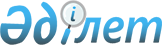 Об утверждении государственного образовательного заказа на дошкольное воспитание и обучение, размер родительской платы по Кербулакскому району
					
			Утративший силу
			
			
		
					Постановление акимата Кербулакского района Алматинской области от 3 декабря 2019 года № 371. Зарегистрировано Департаментом юстиции Алматинской области 4 декабря 2019 года № 5312. Утратило силу постановлением акимата Кербулакского района Алматинской области от 6 октября 2021 года № 212
      Сноска. Утратило силу постановлением акимата Кербулакского района Алматинской области от 06.10.2021 № 212 (вводится в действие по истечении десяти календарных дней после дня его первого официального опубликования).
      В соответствии подпунктом 8-1) пункта 4 статьи 6 Закона Республики Қазахстан от 27 июля 2007 года "Об образовании", акимат Кербулакского района ПОСТАНОВЛЯЕТ:
      1. Утвердить государственный образовательный заказ на дошкольное воспитание и обучение, размер родительской платы по Кербулакскому району согласно приложению к настоящему постановлению.
      2. Признать утратившим силу постановление акимата Кербулакского района "Об утверждении государственного образовательного заказа на дошкольное воспитание и обучение, размера подушевого финансирования и родительской платы по Кербулакскому району" от 06 августа 2014 года № 272 (зарегистрирован в Реестре государственной регистрации нормативных правовых актов № 2848).
      3. Контроль за исполнением настоящего постановления возложить на заместителя акима района Аденова Нурлана Бактыбаевича.
      4. Настоящее постановление вступает в силу со дня государственной регистрации в органах юстиции и вводится в действие по истечении десяти календарных дней после дня его первого официального опубликования.  Государственный образовательный заказ на дошкольное воспитание и обучение, размер родительской платы по Кербулакскому району
					© 2012. РГП на ПХВ «Институт законодательства и правовой информации Республики Казахстан» Министерства юстиции Республики Казахстан
				
      Аким

М. Бигельдиев
Приложение к постановлению акимата Кербулакского района от "___" __________ 2019 года №____ " Об утверждении государственного образовательного заказа на дошкольное воспитание и обучение, размер родительской платы по Кербулакскому району"
№ р/с
Наименование
Количество воспитанников организаций дошкольного воспитания и обучения
Размер родительской платы в дошкольных организациях образования в месяц (тенге)

до 3-х лет от 3-7 лет
Размер родительской платы в дошкольных организациях образования в месяц (тенге)

до 3-х лет от 3-7 лет
1
Государственное коммунальное казенное предприятие "Ясли- сад Актиін" государственного учреждения "Аппарат акима Сарыозекского сельского округа Кербулакского района"
145
10500
12000
2
Государственное коммунальное казенное предприятие "Ясли- сад Балдырған" государственного учреждения" Аппарат акима Сарыозекского сельского округа Кербулакского района"
215
10500
12000
3
Государственное коммунальное казенное предприятие "Ясли- сад Айсана" Государственного учреждения "Аппарат акима Сарыозекского сельского округа Кербулакского района"
320
10500
12000
4
Государственное коммунальное казенное предприятие "Ясли- сад Балбөбек" Государственного учреждения" Аппарат акима Карашокынского сельского округа Кербулакского района"
101
6000
6000
5
Государственное коммунальное казенное предприятие "Детский сад "Қарлығаш " Государственного учреждения" Аппарат акима Когалинского сельского округа Кербулакского района"
75
7500
8500
6
Государственное коммунальное казенное предприятие "Ясли- сад Балауса" Государственного учреждения" Аппарат акима Шубарского сельского округа Кербулакского района"
82
-
7500
7
Государственное коммунальное казенное предприятие "Ясли- сад Бүлдіршін" Государственного учреждения" Аппарат акима Басшийского сельского округа Кербулакского района"
75
-
6000
8
Коммунальное государственное учреждение "Сарыозекская средняя школа с дошкольным мини-центром" государственного учреждения "Отдел образования Кербулакского района"
75
-
9200
9
Коммунальное государственное учреждение "Каспанская средняя школа с дошкольным мини-центром" государственного учреждения "Отдел образования Кербулакского района"
50
-
6000
10
Коммунальное государственное учреждение "Байгазинская средняя школа с дошкольным мини-центром" государственного учреждения "Отдел образования Кербулакского района"
25
-
6000
11
Коммунальное государственное учреждение "Акжарская средняя школа с дошкольным мини-центром" государственного учреждения "Отдел образования Кербулакского района"
25
-
6000
12
Коммунальное государственное учреждение " Средняя школа имени Ш.Уалиханова с дошкольным мини-центром" государственного учреждения "Отдел образования Кербулакского района"
50
-
7000
13
Коммунальное государственное учреждение " Средняя школа имени Ы.Алтынсарина с дошкольным мини-центром" государственного учреждения "Отдел образования Кербулакского района"
50
-
6000
14
Коммунальное государственное учреждение "Нурумская средняя школа с дошкольным мини-центром" государственного учреждения "Отдел образования Кербулакского района"
25
-
6000
15
Коммунальное государственное учреждение "Аралтюбинская средняя школа с дошкольным мини-центром" государственного учреждения "Отдел образования Кербулакского района"
25
-
6000
16
Коммунальное государственное учреждение "Средняя школа имени Н. Альмуханбетова с дошкольным мини-центром" государственного учреждения "Отдел образования Кербулакского района"
50
-
5000
17
Коммунальное государственное учреждение "Жаналыкская средняя школа с дошкольным мини-центром" государственного учреждения "Отдел образования Кербулакского района"
25
-
5000
18
Коммунальное государственное учреждение "Сарыбулакская средняя школа с дошкольным мини-центром" государственного учреждения "Отдел образования Кербулакского района"
57
-
6000
19
Коммунальное государственное учреждение "Алтынемельская средняя школа с дошкольным мини-центром" государственного учреждения "Отдел образования Кербулакского района"
50
-
6000
20
Коммунальное государственное учреждение "Средняя школа имени Ж.Тобаякова с дошкольным мини-центром" государственного учреждения "Отдел образования Кербулакского района"
25
-
6000
21
Коммунальное государственное учреждение "Средняя школа имени П.Дутова с дошкольным мини-центром" государственного учреждения "Отдел образования Кербулакского района"
50
-
6000
22
Коммунальное государственное учреждение "Бериктаская средняя школа с дошкольным мини-центром" государственного учреждения "Отдел образования Кербулакского района"
25
-
6000
23
Коммунальное государственное учреждение "Косагашская средняя школа с дошкольным мини-центром" государственного учреждения "Отдел образования Кербулакского района"
25
-
5000
24
Коммунальное государственное учреждение "Жоламанская средняя школа с дошкольным мини-центром" государственного учреждения "Отдел образования Кербулакского района"-
50
-
7000
25
Коммунальное государственное учреждение "Аралтюбинская основная школа с дошкольным мини-центром" государственного учреждения "Отдел образования Кербулакского района"
25
-
6000
26
Коммунальное государственное учреждение "Доланалинская основная школа с дошкольным мини-центром" государственного учреждения "Отдел образования Кербулакского района"
25
-
6000
27
Коммунальное государственное учреждение "им. Ж. Жапарова средняя школа с дошкольным мини-центром" государственного учреждения "Отдел образования Кербулакского района"
50
-
7000
28
Коммунальное государственное учреждение " Средняя школа имени Т. Кулыбекова с дошкольным мини-центром" государственного учреждения "Отдел образования Кербулакского района"
25
-
6000
29
Коммунальное государственное учреждение "Коксуская средняя школа с дошкольным мини-центром" государственного учреждения "Отдел образования Кербулакского района"
50
-
6000
30
Коммунальное государственное учреждение "Майтобинская средняя школа с дошкольным мини-центром" государственного учреждения "Отдел образования Кербулакского района"
25
6000